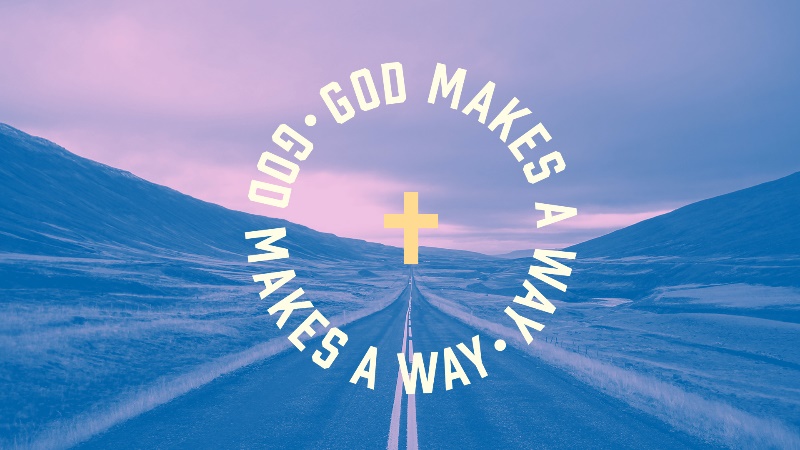 “Through the Darkness”STUDY GUIDEThink of some courageous people and the acts they accomplished. What inspired them to their acts of courage? Read Acts 27:24. Have you ever done a thing on faith that inspired others to come along with you? Read Matthew 26:26-29. How is this sacrament of Holy Communion a sacrament of courage? What elements of courage are represented there?What is one area of your life where you would ask God to give you more courage? 